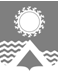      АДМИНИСТРАЦИЯ СВЕТЛОГОРСКОГО СЕЛЬСОВЕТА      ТУРУХАНСКОГО РАЙОНА КРАСНОЯРСКОГО КРАЯ     П О С Т А Н О В Л Е Н И Е     п. Светлогорск10.06.2016                                                                                                                                           № 36-П	На основании данных метеорологического прогноза, в соответствии со статьей 16 Федерального закона от 06.10.2003 №131-ФЗ "Об общих принципах организации местного самоуправления в Российской Федерации", Федеральным законом от 27.07.2010 №190-ФЗ "О теплоснабжении", руководствуясь постановлением Правительства Российской Федерации от 06.05.2011 №354 "О предоставлении коммунальных услуг собственникам и пользователям помещений в многоквартирных домах и жилых домов", статьями 19,  22 Устава Светлогорского сельсовета Туруханского района Красноярского края, ПОСТАНОВЛЯЮ:1. Завершить отопительный период 2015–2016 для всех потребителей тепловой энергии на территории муниципального образовании Светлогорский сельсовет 10 июня 2016 года в 15:00 часов.2. Опубликовать настоящее постановление в газете «Светлогорский вестник» и разместить на официальном сайте администрации Светлогорского сельсовета. 3. Постановление вступает в силу со дня подписания. 4. Контроль за исполнением настоящего постановления оставляю за собой. Исполняющая обязанности Главы Светлогорского сельсовета                                                                                 Н.Н. ПродановаОб окончании отопительного периода 2015-2016 гг.